Handleiding afhandeling MyQuestion

Op alle opleidingspagina’s van Fontys.edu is de mogelijkheid opgenomen om rechtstreeks vanaf de website een vraag te stellen. Het formulier neemt de juiste 


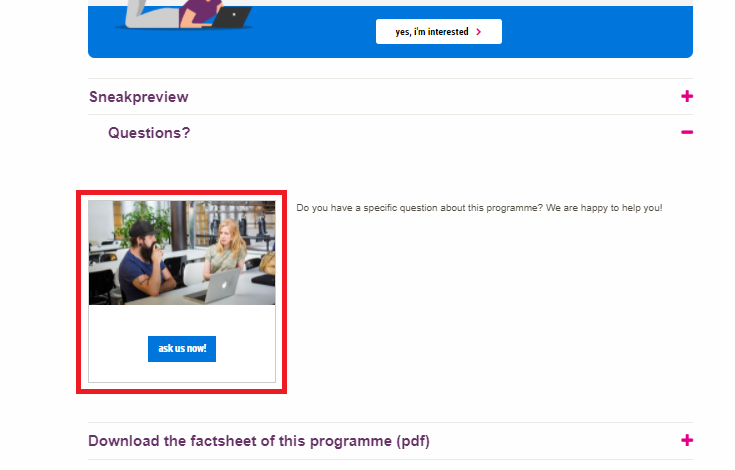 

Na het invullen van het formulier wordt onderstaande mail verstuurd naar de potential:







Tevens wordt er een mail verstuurd naar de standaard mailadressen voor website formulieren die opgegeven zijn door de instituten. Dit zijn de algemene mailadressen die ook voor NL gelden, dus die kunnen we (helaas) niet zo maar aanpassen. Zie onderstaand overzicht: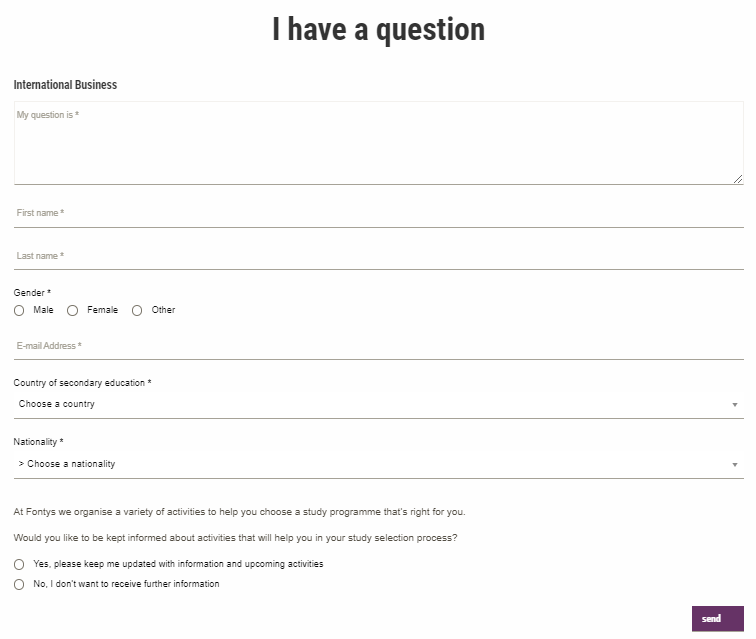 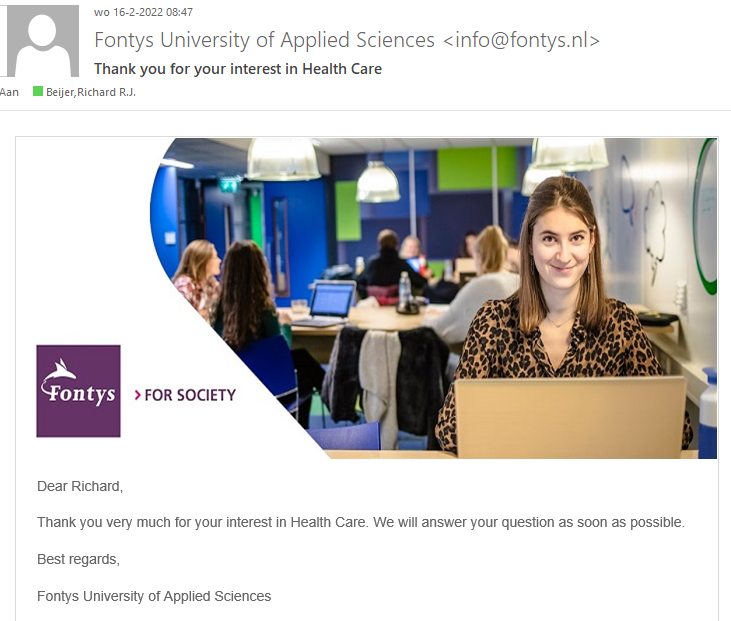 Voorbeeld:Van: Fontys University of Applied Sciences <info@fontys.nl> 
Verzonden: woensdag 16 februari 2022 08:47
Aan: CRMbeheer <crmbeheer@fontys.nl>
Onderwerp: Question about Health CareAls het e-mailadres waarop deze mails binnenkomen niet beheerd worden door de medewerkers die de internationale vragen gaan beantwoorden, stel dan een regel in in Outlook die deze mails automatisch doorstuurt naar het juiste mailadres. Een instructie voor het instellen van de doorzendregels vind je hier. 

Als je op “here” klikt wordt CRM Next geopend  Question: click here to find the remark/question in our CRM system.    In het veld “container” vind je de vraag die deze internationale potential heeft gesteld.

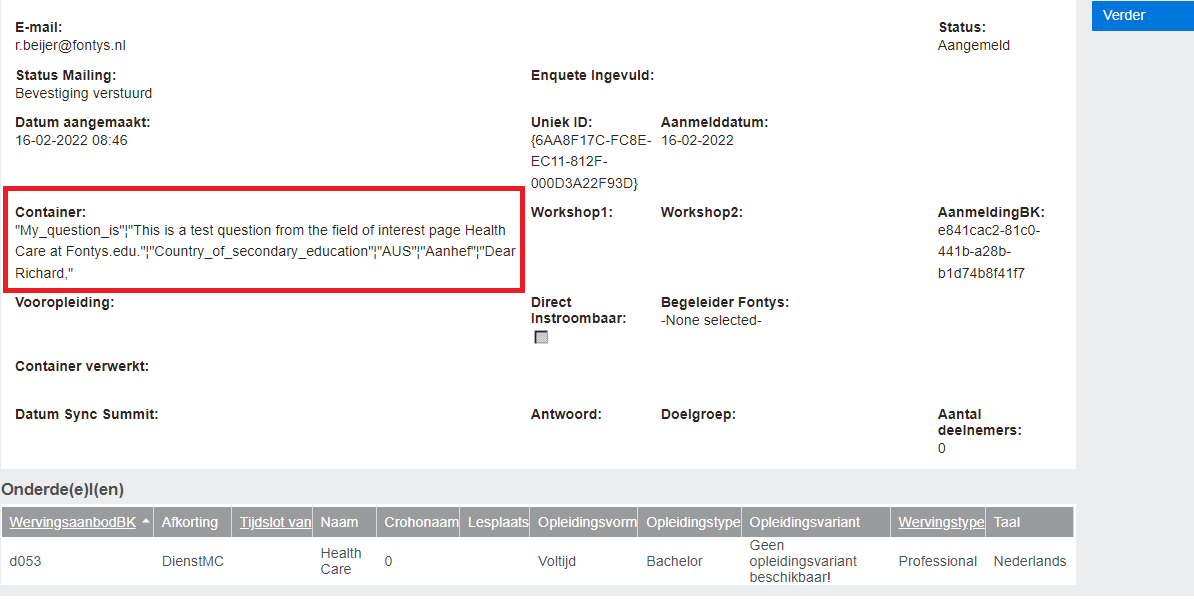 Het reageren op een vraag: Klik op “Verder”
En ga naar: “Samenvatting”

Kies voor “Nieuwe E-mail”
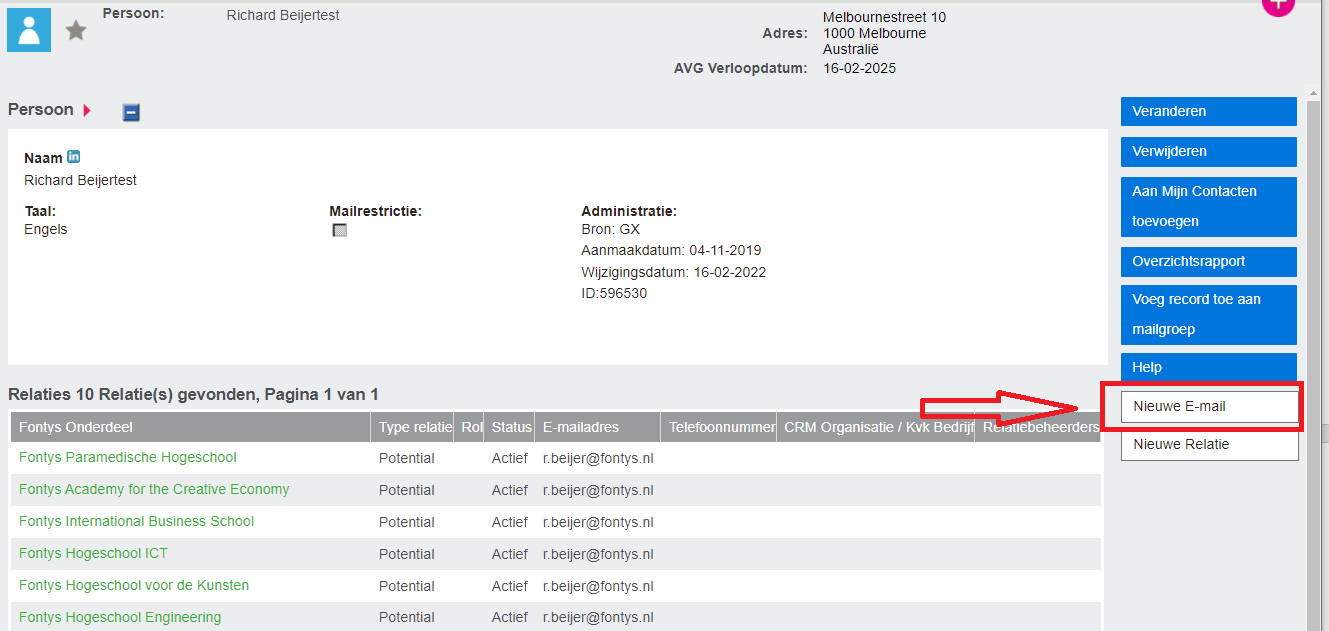 
Je kiest voor de standaard template “[instituutsafkorting] MyQuestionAntwoord”. Vergeet niet om op de grijze pijl in het oranje kader te klikken (anders wordt de template niet geladen).Aan de rechterkant van het scherm kun je kiezen vanuit welke instituutsrelatie je wilt gaan mailen met de potential. Vergeet hier niet om op de groene pijl te klikken in het oranje kader (anders wordt de ontvanger niet juist geselecteerd)

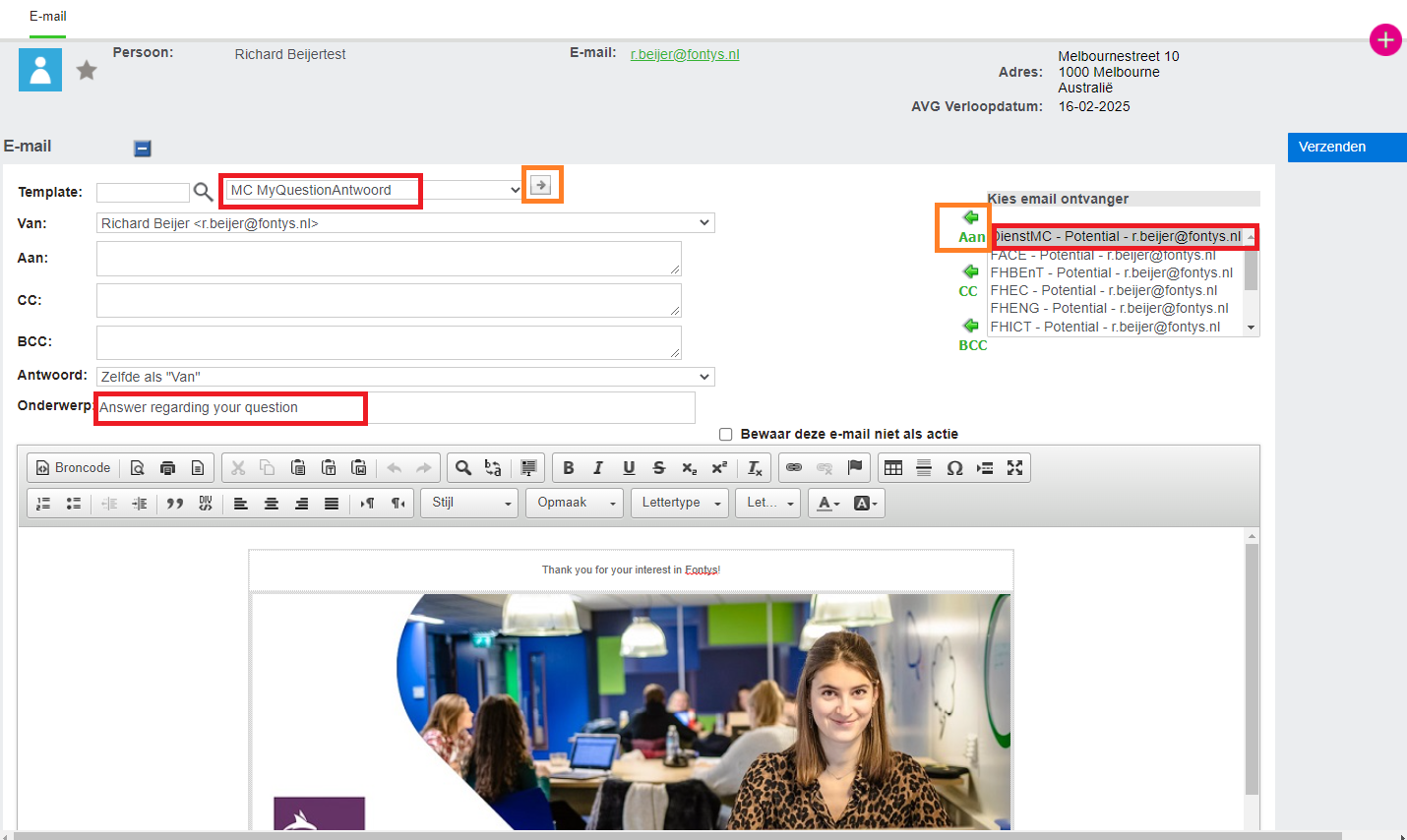 Vul de onderwerpregel.

Beantwoord de mail in het tekstgedeelte van de template. 

Druk op “verzenden” om de mail te versturen.

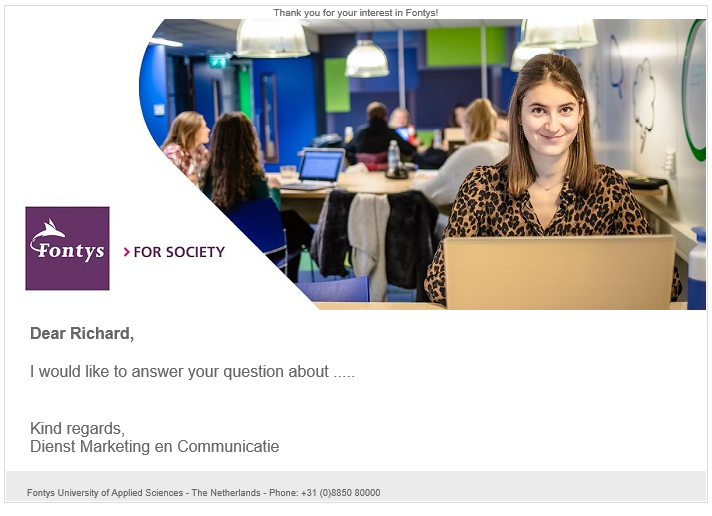 Onder de tab “Acties” vind je alle (e-mail)communicaties die met deze relatie hebben plaatsgevonden. De laatst verzonden mail als antwoord op MyQuestion is dus nu ook toegevoegd:


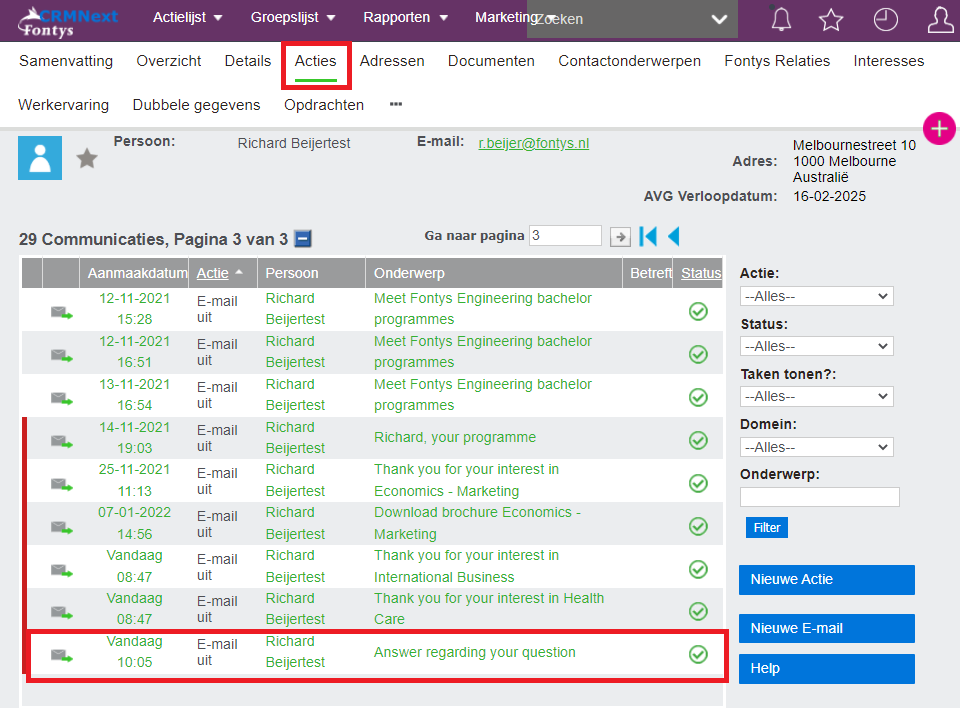 Klik op de mail om de inhoud te zien. Mochten er vragen zijn over deze handleiding of werkwijze neem dan contact op met crmbeheer@fontys.nl Organiserend Fontys Onderdeelprimair email CRM Nextdoorsturen via OutlookDienst Marketing en Communicatiecrmbeheer@fontys.nlinfo@fontys.nlFontys Academy for Creative Industriescrmnextbeheer@fontys.nlace@fontys.nlFontys Hogeschool Bedrijfsmanagement, Educatie en Techniekmarcom-fhbent@fontys.nlFontys Hogeschool Economie en Communicatiemarcomfhec@fontys.nlFontys Hogeschool Engineeringengineeringcommunicatie@fontys.nlstudyengineering@fontys.nlFontys Hogeschool ICTklantcontactcentrum@fontys.nlstudyict@fontys.nlFontys Hogeschool Techniek en Logistiekmarcomvenlo@fontys.nlFontys Hogeschool voor de Kunstenfhk@fontys.nlFontys International Business Schoolmarcomvenlo@fontys.nlFontys Paramedische Hogeschoolfphcrm@fontys.nl